ANEXO VEu,_______________________________________________, portador do CPF no__________________, candidato a uma vaga no Curso de Pós-Graduação Lato Sensu em nível de Especialização em Gestão Estratégica de Tecnologia da Informação, apresento recurso junto à Comissão de Seleção contra o resultado da etapa ________________________________________________________________________________Os argumentos com os quais contesto a referida decisão são: ............................................................................................................................................................ ............................................................................................................................................................. ............................................................................................................................................................. ............................................................................................................................................................. ............................................................................................................................................................. Se necessário, anexe documentos, referências e/ou outras fontes externas, listando-as a seguir: .......................................................................................................................................................................................................................................................................................................................... Bragança Paulista, _____ de _________ de 2019._______________________________________ASSINATURA DO(A) CANDIDATO(A)INSTITUTO FEDERAL DE EDUCAÇÃO, CIÊNCIA E TECNOLOGIA DE SÃO PAULOCurso de Pós-Graduação Lato Sensu em nível de Especialização em Gestão Estratégica de Tecnologia da InformaçãoEDITAL No 704/2019 - INTERPOSIÇÃO DE RECURSOFORMULÁRIO DE INTERPOSIÇÃO DE RECURSO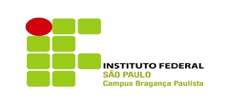 